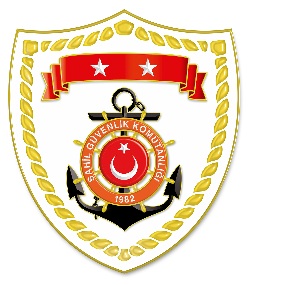 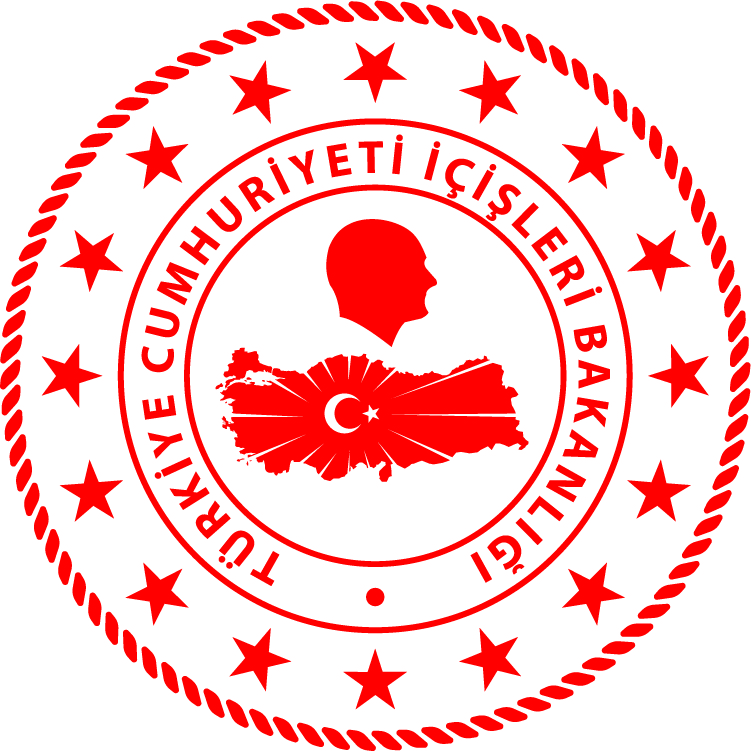 Ege Bölgesi*Paylaşılan veriler deniz yoluyla yapılan düzensiz göç esnasında meydana gelen ve arama kurtarma faaliyetleri icra edilen olaylara ait bilgiler içerdiğinden olayların bitiminde değişiklik gösterebilmektedir. Nihai istatistikî verilere, sona eren ay verisi olarak www.sahilguvenlik.gov.tr/baskanliklar/harekat/faaliyet_istatistikleri/duzensiz_goc_istatistikleri.html linkinden ulaşılabilmektedir.*Statistical information given in the table may vary because they consist of data related incidents which were occured and turned into search and rescue operations. The exact numbers at the end of the related month is avaliable on  www.sahilguvenlik.gov.tr/baskanliklar/harekat/faaliyet_istatistikleri/duzensiz_goc_istatistikleri.htmlS.NoTARİHMEVKİ VE SAATDÜZENSİZ GÖÇ VASITASIYAKALANAN TOPLAM DÜZENSİZ GÖÇMEN KAÇAKÇISI/ŞÜPHELİKURTARILAN/YAKALANAN TOPLAM DÜZENSİZ GÖÇMEN SAYISIBEYANLARINA GÖRE KURTARILAN/YAKALANAN DÜZENSİZ GÖÇMEN UYRUKLARI109 Aralık 2019ÇANAKKALE/AyvacıkKadırga Burnu01.50Lastik Bot-11 Afganistan209 Aralık 2019BALIKESİR/Ayvalık Sarımsaklı07.37Lastik Bot-3939 Afganistan309 Aralık 2019İZMİR/Çeşme Gerence Körfezi22.30Lastik Bot-3636 Afganistan409 Aralık 2019İZMİR/Seferihisar Demircili22.30Karada-3835 Afganistan, 3 Kongo509 Aralık 2019AYDIN/Didim Tekağaç23.55Lastik Bot-86 Somali, 2 Suriye